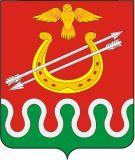 Администрация Боготольского районаКрасноярского краяПОСТАНОВЛЕНИЕг. БоготолО внесении изменений в постановление администрации района от 29.07.2013 № 529-п «Об утверждении Перечня должностей муниципальных служащих, замещение которых предусматривает осуществление обработки персональных данных, либо осуществление доступа к персональным данным»В соответствии со ст. 87 Трудового кодекса Российской Федерации, Федеральным законом от 27.07.2006 № 152-ФЗ «О персональных данных», ст. 29 Федерального закона от 02.03.2007 № 25-ФЗ «О муниципальной службе в Российской Федерации», Постановлением Правительства Российской Федерации от 21.03.2012 № 211 «Об утверждении перечня мер, направленных на обеспечение выполнения обязанностей, предусмотренных Федеральным законом «О персональных данных» и принятыми в соответствии с ним нормативными правовыми актами, операторами, являющимися государственными или муниципальными органами», руководствуясь статьей 18 Устава Боготольского района Красноярского края: ПОСТАНОВЛЯЮ:1.Внести в постановление администрации района от 29.07.2013 № 529-п «Об утверждении Перечня должностей муниципальных служащих, замещение которых предусматривает осуществление обработки персональных данных, либо осуществление доступа к персональным данным» следующие изменения:Приложение к постановлению изложить в новой редакции согласно приложению к настоящему постановлению.2.Постановление подлежит опубликованию в периодическом печатном издании «Официальный вестник Боготольского района» и размещению на официальном сайте Боготольского района в сети Интернет www.bogotol-r.ru.3.Контроль за исполнением постановления оставляю за собой.4.Постановление вступает в силу в день, следующий за днем его официального опубликования (обнародования).Глава района								А.В. БеловПриложениек Постановлению администрацииБоготольского районаот 09.11. 2015 № 533-пПереченьдолжностей муниципальных служащих, замещение которых предусматривает осуществление обработки персональных данных, либо осуществление доступа к персональным данным администрации Боготольского района (персональные данные работников)Переченьдолжностей, замещение которых предусматривает осуществление обработки персональных данных, либо осуществление доступа к персональным данным в администрации Боготольского района (персональные данные граждан, обратившихся за оказанием муниципальных услуг и (или) в связи с осуществлением муниципальных функций)«09» ноября 2013 г.№ 533-п№ п/пНаименование должностиОбъем допускаОбъем допуска1Глава районаВсе персональные данные работников, обрабатываемые в администрации районаВсе персональные данные работников, обрабатываемые в администрации района2Заместители главы районаПерсональные данные, находящиеся в личных делах работников соответствующего структурного подразделения согласно распределению полномочий между заместителями, в полном объеме в период исполнения обязанностей главы районаПерсональные данные, находящиеся в личных делах работников соответствующего структурного подразделения согласно распределению полномочий между заместителями, в полном объеме в период исполнения обязанностей главы района3Специалист 1 категории по мобилизационной подготовкеПерсональные данные, находящиеся в личных делах служащих администрации района по вопросам мобилизационной подготовкиПерсональные данные, находящиеся в личных делах служащих администрации района по вопросам мобилизационной подготовкиФинансовое управление администрации Боготольского районаФинансовое управление администрации Боготольского районаФинансовое управление администрации Боготольского районаФинансовое управление администрации Боготольского района4Руководитель управленияПерсональные данные, находящиеся в личных делах служащих вверенного структурного подразделенияПерсональные данные, находящиеся в личных делах служащих вверенного структурного подразделенияОтдел социальной защиты населения администрации Боготольского районаОтдел социальной защиты населения администрации Боготольского районаОтдел социальной защиты населения администрации Боготольского районаОтдел социальной защиты населения администрации Боготольского района5Начальник отделаПерсональные данные, находящиеся в личных делах служащих вверенного структурного подразделенияПерсональные данные, находящиеся в личных делах служащих вверенного структурного подразделенияУправление образования администрации Боготольского районаУправление образования администрации Боготольского районаУправление образования администрации Боготольского районаУправление образования администрации Боготольского района6Руководитель управленияРуководитель управленияПерсональные данные, находящиеся в личных делах служащих вверенного структурного подразделенияПравовой отдел администрации Боготольского районаПравовой отдел администрации Боготольского районаПравовой отдел администрации Боготольского районаПравовой отдел администрации Боготольского района7Начальник отделаНачальник отделаПерсональные данные, находящиеся в личных делах служащих вверенного структурного подразделенияОтдел кадров, муниципальной службы и организационной работы администрации Боготольского районаОтдел кадров, муниципальной службы и организационной работы администрации Боготольского районаОтдел кадров, муниципальной службы и организационной работы администрации Боготольского районаОтдел кадров, муниципальной службы и организационной работы администрации Боготольского района8Заведующая отделомЗаведующая отделомПерсональные данные, находящиеся в личных делах служащих администрации района 9Главный специалистГлавный специалистПерсональные данные, находящиеся в личных делах служащих администрации районаОтдел муниципального имущества и земельных отношений администрации Боготольского районаОтдел муниципального имущества и земельных отношений администрации Боготольского районаОтдел муниципального имущества и земельных отношений администрации Боготольского районаОтдел муниципального имущества и земельных отношений администрации Боготольского района10Начальник отделаНачальник отделаПерсональные данные, находящиеся в личных делах служащих вверенного структурного подразделенияОтдел экономики и планирования администрации Боготольского районаОтдел экономики и планирования администрации Боготольского районаОтдел экономики и планирования администрации Боготольского районаОтдел экономики и планирования администрации Боготольского района11Начальник отделаНачальник отделаПерсональные данные, находящиеся в личных делах служащих вверенного структурного подразделенияОтдел по безопасности территории администрации Боготольского районаОтдел по безопасности территории администрации Боготольского районаОтдел по безопасности территории администрации Боготольского районаОтдел по безопасности территории администрации Боготольского района12Начальник отделаНачальник отделаПерсональные данные, находящиеся в личных делах служащих вверенного структурного подразделенияОтдел сельского хозяйства администрации Боготольского районаОтдел сельского хозяйства администрации Боготольского районаОтдел сельского хозяйства администрации Боготольского районаОтдел сельского хозяйства администрации Боготольского района13Начальник отделаНачальник отделаПерсональные данные, находящиеся в личных делах служащих вверенного структурного подразделенияОтдел культуры и молодежной политики администрации Боготольского районаОтдел культуры и молодежной политики администрации Боготольского районаОтдел культуры и молодежной политики администрации Боготольского районаОтдел культуры и молодежной политики администрации Боготольского района14Начальник отделаНачальник отделаПерсональные данные, находящиеся в личных делах служащих вверенного структурного подразделенияОтдел капитального строительства и архитектуры администрации Боготольского районаОтдел капитального строительства и архитектуры администрации Боготольского районаОтдел капитального строительства и архитектуры администрации Боготольского районаОтдел капитального строительства и архитектуры администрации Боготольского района15Начальник отделаНачальник отделаПерсональные данные, находящиеся в личных делах служащих вверенного структурного подразделения№ п/пНаименование должностиОбъем допускаОбъем допуска1Глава районаВ полном объемеВ полном объеме2Заместители главы районаВ рамках должностной инструкции, полном объеме в период исполнения обязанностей главы районаВ рамках должностной инструкции, полном объеме в период исполнения обязанностей главы районаФинансовое управление администрации Боготольского районаФинансовое управление администрации Боготольского районаФинансовое управление администрации Боготольского районаФинансовое управление администрации Боготольского района3Руководитель управления В рамках должностной инструкцииВ рамках должностной инструкцииОтдел социальной защиты населения администрации Боготольского районаОтдел социальной защиты населения администрации Боготольского районаОтдел социальной защиты населения администрации Боготольского районаОтдел социальной защиты населения администрации Боготольского района4Начальник отделаВ рамках должностной инструкцииВ рамках должностной инструкцииУправление образования администрации Боготольского районаУправление образования администрации Боготольского районаУправление образования администрации Боготольского районаУправление образования администрации Боготольского района5Руководитель управленияРуководитель управленияВ рамках должностной инструкцииОтдел кадров, муниципальной службы и организационной работы администрации Боготольского районаОтдел кадров, муниципальной службы и организационной работы администрации Боготольского районаОтдел кадров, муниципальной службы и организационной работы администрации Боготольского районаОтдел кадров, муниципальной службы и организационной работы администрации Боготольского района6Заведующий отделомЗаведующий отделомВ рамках должностной инструкции7Системный администраторСистемный администраторВ рамках должностной инструкцииОтдел муниципального имущества и земельных отношений администрации Боготольского районаОтдел муниципального имущества и земельных отношений администрации Боготольского районаОтдел муниципального имущества и земельных отношений администрации Боготольского районаОтдел муниципального имущества и земельных отношений администрации Боготольского района8Начальник отделаНачальник отделаВ рамках должностной инструкции9Главный специалистГлавный специалистВ рамках должностной инструкции10Ведущий специалистВедущий специалистВ рамках должностной инструкцииОтдел экономики и планирования администрации Боготольского районаОтдел экономики и планирования администрации Боготольского районаОтдел экономики и планирования администрации Боготольского районаОтдел экономики и планирования администрации Боготольского района11Начальник отделаНачальник отделаВ рамках должностной инструкции12Главный специалистГлавный специалистВ рамках должностной инструкции13Ведущий специалистВедущий специалистВ рамках должностной инструкцииОтдел капитального строительства администрации Боготольского районаОтдел капитального строительства администрации Боготольского районаОтдел капитального строительства администрации Боготольского районаОтдел капитального строительства администрации Боготольского района14Главный специалист-архитекторГлавный специалист-архитекторВ рамках должностной инструкции